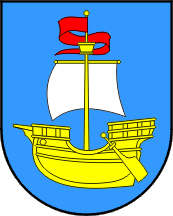 Obrazac 5.ZAHTJEV ZA DODJELU POTPORE POVJERENSTVU ZA DODJELU POTPOREMjera 5. POTPORA PLAĆANJU KOMUNALNOG DOPRINOSA ZA TVRTKE I OBRTE A POSEBNO ZA INVESTITORE ČIJI ĆE PROJEKTI OSIGURATI NOVA ZAPOŠLJAVANJA NA PODRUČJU OPĆINE KOSTRENAMjera 5. POTPORA PLAĆANJU KOMUNALNOG DOPRINOSA ZA TVRTKE I OBRTE A POSEBNO ZA INVESTITORE ČIJI ĆE PROJEKTI OSIGURATI NOVA ZAPOŠLJAVANJA NA PODRUČJU OPĆINE KOSTRENAMjera 5. POTPORA PLAĆANJU KOMUNALNOG DOPRINOSA ZA TVRTKE I OBRTE A POSEBNO ZA INVESTITORE ČIJI ĆE PROJEKTI OSIGURATI NOVA ZAPOŠLJAVANJA NA PODRUČJU OPĆINE KOSTRENAMjera 5. POTPORA PLAĆANJU KOMUNALNOG DOPRINOSA ZA TVRTKE I OBRTE A POSEBNO ZA INVESTITORE ČIJI ĆE PROJEKTI OSIGURATI NOVA ZAPOŠLJAVANJA NA PODRUČJU OPĆINE KOSTRENAI  OPĆI PODACI O PODNOSITELJU ZAHTJEVAI  OPĆI PODACI O PODNOSITELJU ZAHTJEVAI  OPĆI PODACI O PODNOSITELJU ZAHTJEVAI  OPĆI PODACI O PODNOSITELJU ZAHTJEVAOblik registracije (obrt, d.o.o.)Oblik registracije (obrt, d.o.o.)Oblik registracije (obrt, d.o.o.)NazivNazivNazivSjedište i adresaSjedište i adresaSjedište i adresaGodina i mjesec osnivanjaGodina i mjesec osnivanjaGodina i mjesec osnivanjaOIB i matični brojOIB i matični brojOIB i matični brojVlasnik/caVlasnik/caVlasnik/caOdgovorna osobaOdgovorna osobaOdgovorna osobaPretežita/glavna djelatnost prema NKD-u:Pretežita/glavna djelatnost prema NKD-u:Pretežita/glavna djelatnost prema NKD-u:Telefon, e-mail, web adresaTelefon, e-mail, web adresaTelefon, e-mail, web adresaIBANIBANIBANDepozitna institucijaDepozitna institucijaDepozitna institucijaBroj zaposlenih (na dan podnošenja zahtjeva)Broj zaposlenih (na dan podnošenja zahtjeva)Broj zaposlenih (na dan podnošenja zahtjeva)Ukupno:______    Od toga: s prebivalištem u Općini Kostrena:_____II PODACI O INVESTICIJIII PODACI O INVESTICIJIII PODACI O INVESTICIJIII PODACI O INVESTICIJINamjena investicije:Planirani iznos investicije:Planirani broj  novozaposlenih osoba:Namjena investicije:Planirani iznos investicije:Planirani broj  novozaposlenih osoba:Namjena investicije:Planirani iznos investicije:Planirani broj  novozaposlenih osoba:III DOKUMENTACIJA UZ ISPUNJENI ZAHTJEV (zaokružiti):III DOKUMENTACIJA UZ ISPUNJENI ZAHTJEV (zaokružiti):III DOKUMENTACIJA UZ ISPUNJENI ZAHTJEV (zaokružiti):Preslika registracije (obrtnica, rješenje ili izvadak iz sudskog registra)Preslika registracije (obrtnica, rješenje ili izvadak iz sudskog registra)Preslika registracije (obrtnica, rješenje ili izvadak iz sudskog registra)Preslika obavijesti Državnog zavoda za statistiku o razvrstavanjuPreslika obavijesti Državnog zavoda za statistiku o razvrstavanjuPreslika obavijesti Državnog zavoda za statistiku o razvrstavanjuPreslika Rješenja o komunalnom doprinosuPreslika Rješenja o komunalnom doprinosuPreslika Rješenja o komunalnom doprinosuPotvrda da korisnik mjere nema dugovanja prema Općini KostrenaPotvrda da korisnik mjere nema dugovanja prema Općini KostrenaPotvrda da korisnik mjere nema dugovanja prema Općini KostrenaIzjava o korištenim potporema male vrijednostiIzjava o korištenim potporema male vrijednostiIzjava o korištenim potporema male vrijednostiNapomene:*Podnositelj zahtjeva uz popunjeni zahtjev prilaže potrebnu dokumentaciju iz točke 3.*Podnositelj zahtjeva uz popunjeni zahtjev prilaže potrebnu dokumentaciju iz točke 3.*Podnositelj zahtjeva uz popunjeni zahtjev prilaže potrebnu dokumentaciju iz točke 3.*Podnositelj zahtjeva uz popunjeni zahtjev prilaže potrebnu dokumentaciju iz točke 3.*Sve iznose potrebno je unijeti u kunama.*Podnositelj zahtjeva vlastoručnim potpisom i pečatom potvrđuje istinitost podataka.*Podnositelj zahtjeva vlastoručnim potpisom i pečatom potvrđuje istinitost podataka.*Podnositelj zahtjeva vlastoručnim potpisom i pečatom potvrđuje istinitost podataka.*Podnositelj zahtjeva vlastoručnim potpisom i pečatom potvrđuje istinitost podataka.*Podnositelj zahtjeva daje privolu da se njegovi osobni podaci mogu pojaviti na internetskim stranicama i u službenom glasniku Općine Kostrena, a u svrhu radi koje su prikupljeni.U ___________, 2016. godinePotpis podnositeljaPotpis podnositeljaPotpis podnositelja